FY25 – Pavement Scope of ServicesProject Name: DEL US 36 7.25					PID: 111608		County	: DEL				Route: 36			Section: 7.25-10.42	  DEL					521				    0.00-0.18		PROJECT IDENTIFICATION:DEL-36-7.25 – 10.42	Functional Classification: 04 Minor Arterial (Urban)DEL-521-00.00 – 0.18	Functional Classification: 04 Minor Arterial (Urban)PURPOSE AND NEED:DEL-36 was last maintained in 2012 and DEL-521 was last maintained in 2009. This route is currently displaying deteriorations including raveling, edge cracking, rutting, wheel track cracking, and longitudinal cracking.  Resurfacing and repairs are needed on this route to ensure pavement integrity and to provide the traveling public with safe driving surfaces.DEL-362022 PCR: 73 to 832022 Structural Deduct: 3.04 to 10.10DEL-5212022 PCR: 862022 Structural Deduct: 4.8PROJECT INITIATION PACKAGE:		Yes 		No Site visit conducted 5/18/23 with Grace Dennis, Dave Poling, Jon Roseler.  Scope meeting conducted on 6/29/23 with Grace Dennis, Dave Poling, Dave Rankin, Troy Bryant, Brad Ruble, V Patel, Jason Lucas, Wade Dennis, Dave Carlin, Marci Lininger, Amy Turner, Jon Adams, Jeff Hipp, Zane Diehl, Jonathan Owen, John Roseler.  All noted red flags from field visits contained within scope. PROJECT LIMITS:From: 	DEL-36-7.2 (To: 	DEL-36-10. Project Length: 	3.175 centerline milesWork Length: 	3.175 centerline milesFrom: 	DEL-521-0.00 ()To: 	DEL-521-0.18 ()Project Length: 0.18 centerline milesWork Length: 	0.18 centerline milesTotal Project Length:		3.355 centerline milesTotal work Length:		3.355 centerline milesThe following sections are inside a City:The City of Delaware:	DEL-36-7.25-8.816, 8.854-8.865 & 9.02-10.425			DEL-521-0.00-0.18PRIOR STUDIES/PLAN (IDENTIFY): 2012		DEL-36-7.28		1.50” Item 442 Surface Course2009		DEL-521-0.00		1.50” Item 448 Surface CourseTYPE OF ACCESS:		Limited 	Controlled 	Non-Controlled NHS ROUTE: 						Yes 		No DEL-36 just East of US-23FEDERAL TRUCK ROUTE (FAP):			Yes 		No        DEL-36RWIS Sensor: 						Yes 		No ATR (Ed Newmeyer):		 Yes 		No  Possible  (To Be Determined)GENERAL DESCRIPTION OF WORK: TBD yd2	Item 251-Partial Depth Pavement Repair (Asphalt Concrete Base), As Per Plan:		Repair areas shall be determined by the project engineer before the beginning of work.Repairs shall consist of removing X” of pavement and placing X” of Item 301 – Asphalt Concrete Base, PG64-22. Work shall be performed prior to resurfacing and repair areas are to be included into general resurfacing.  To Be Determined with Pavement Engineer/County Manager during detailed field review.Designer Note:Large ruts on SR-521 SB in right lane & right wheel path on the North and south side of the intersection with Winter StreetGeneral Work to be performed on DEL-3 & DEL-5211 ½” Item 254 – Pavement Planing, Asphalt Concrete 1 ½” Item 442 – Asphalt Concrete Surface Course, 12.5mm, Type A (446)Item 407 – Non-Tracking Tack Coat	Item 617 – Compacted Shoulder Aggregate (average 2” deep and 1’ wide) – non-curbed sections	Item 209 – Linear Grading – non-curbed sectionsNotes:(1). Butt joints begin/end of project, at milling limits, and bridges not being paved over.  Not intended to include butt joints at paved driveways.(2) Item 611 - Manhole Adjusted to Grade (4 each)(3). Item 638 – Valve Box Adjusted to Grade (4 each)(4). Existing Plans, Copy of Destape, and SLD’s have been placed in following location in project folder:	ScopesALIGNMENT:	New 	Existing 	Combination 		Journalized Alignment PROFILE:		New 		Combination 		Salvage SCHEMATIC PLAN:  	Yes 		No At minimum, provide location map that shows overview of project (corp limits, suspend/resume, guardrail/bridge/culvert work, other miscellaneous work). Plan sheets are required since this project is within the City of Delaware.TYPICAL SECTION:  		Yes 		No  REST AREAS:			Yes 		No INTERCHANGES:		Yes 		No SERVICE ROADS:		Yes 		No SIDE ROADS:			Yes 		No Pavement at all approaches should extend back to the right of way limits, with a minimum distance of 20' beyond the edgeline with the following exceptions:US-36:Springer Woods Boulevard/Lehner Woods Boulevard: Spring Woods: pave back past loops if updated to radar or pave straight through (match pavement break)Lehner Woods: pave back past loops if updated to radar or pave straight through (match pave break)Grand Circuit Boulevard/Lansdale Drive:Grand Circuit Boulevard: pave back past loops if updated to radar or pave straight through (match pavement break)Lansdale Drive: match pavement break – behind stop barHouk Road: North side: pave in line with shoulderSouth side: pave back just behind crosswalkAcme Road:Match pavement break (~2’ off EOP)Carson Farms Boulevard/Valleyside Drive:Carson Farms: pave back to pavement break near islandValleyside: match pavement breakRockcreek Drive:Pave back to stop barNew Market Drive:Pave back to stop barDelaware Crossing East/Applegate Lane:Delaware Crossing East: Match pavement break – in line with EOPApplegate Lane: Pave back about 10’ from existing pavement jointPenick Avenue:Pave back to stop barCurtis Street:Pave back to stop barPerkins Street:Pave back to stop barGruber Street:Pave back to stop barToledo Street:Pave back to stop barColumbus Avenue: pave back to stop barMontrose Avenue: pave back to stop barKing Avenue: pave back to Elizabeth Street:Match pavement break – in line with curbCatherine Street: pave back to stop barLiberty Street:North side: match pavement break – in line with curbSouth side: match pavement break - ~2’ off curbWashington Street:North side: pave to just in front of crosswalkSouth side: pave back to just in front of stop barFranklin Street:North side: pave in line with curbSouth side: pave in line with curbSandusky Street:North side: paving with a part of this projectSouth side: pave back between stop bar and crosswalkUnion Street:North side: pave in line with curbSouth side: pave in line with curbHenry Street:North side: pave in line with curbSouth side: pave in line with curbUS-36/US-23 SB Ramp: pave to ramp bridgeSR-521:SR-37: just pave to South side of intersection – intersection was last paved in 2020Winter Street: West side: pave just in front of crosswalkEast side: pave just in front of crosswalkDRIVEWAYS:						Yes 		No MAILBOX APPROACHES:				Yes 		No DESIGN SPEED: 	DEL-36: 55, 45, 35, 25 mph DEL-521: 25 mphTRAFFIC DATA: 	Crash Analysis:	Yes 		No 		Possible  (To Be Determined)This project does require a crash analysis.  An email requesting the crash analysis was sent on 5/25/23 to the D6 Safety Team, and a response was requested by 6/29/23.  Any recommendations based on the results of the crash analysis have been added to the scope. A copy of the crash analysis has been placed within the following folder: Q:\Safety Studies\Crash Analysis DocumentsADDITIONAL SAFETY IMPROVEMENTS: Yes 	No  Possible  (To Be Determined)The City is developing a safety action plan that is to be adopted at the end of 2023. District 6 does not recommend any other safety countermeasures at this time.COMPLETE STREETS CONSIDERATION:		Yes 		No  The City will review curb ramps in summer 2023 and include in annual citywide construction contract in 2024.ITS (Paul Beck): 					Yes 		No RUMBLE STRIPS/RUMBLE STRIPES:		Yes 		No 		Possible  (To Be Determined)TSMO (Greg Channel):		Yes 		No LIGHTING:			Yes 		No SIGNING:				Yes 		No SIGNALS:				Yes 		No PAVEMENT MARKING:		Yes 		No Item 644 – Thermoplastic Pavement MarkingItem 646 – Epoxy Pavement Marking (for all concrete bridge decks)All center lines shall be 4”.  All edge lines and lane lines shall be 4”.All channelizing lines shall be 8”.School markings in the following locations:SLM 10.262 EB laneSLM 10.392 WB laneRailroad markings at the following locations:SLM 9.315 EB laneSLM 9.455 WB laneInclude stop bars at the following locations:36:Springer Woods/Lehner WoodsGrand Circuit Boulevard/Lansdale BoulevardInclude crosswalk at the following locations36:Springer Woods/Lehner WoodsGrand Circuit Boulevard/Lansdale BoulevardPerkinsColumbusMontroseKingCatherineSouth Washington (South side)SanduskyUse traditional ladder striping (Type 1) crosswalk at non-critical intersectionsUse City of  at critical intersections critical intersections include downtown business district, adjacent to schools, mid-block ped crossings- Multi-use path crossing of US-36 at Springer Woods Boulevard- Houk Road- King Avenue crossing of US-36- Liberty Street - Washington Street- Franklin Street - Sandusky Street - Union Street- Henry Street- SB US-23 on Ramp- NB US-23 off Ramp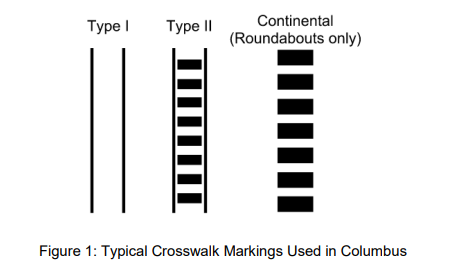 DELINEATION:Barrier Reflectors:			Yes 		No Delineators:				Yes 		No Raised Pavement Markers:  		Yes 		No *US-36: Include reinstallation of RPM’s from western project limit to New Market Drive.GUARDRAIL:			Yes 		No See guardrail scope of work – include replacement of guardrail within the project limits.DRAINAGE/CULVERTS:	Yes 		No  BRIDGES (Tim Peddicord):	Yes 		No    INVESTIGATE PREFABRICATED STRUCTURE:	Yes 		No SUBSURFACE INVESTIGATION:			Yes 		No RETAINING WALLS:					Yes 		No NOISE WALL:						Yes 		No MAINTENANCE OF TRAFFIC: 				Yes 		No Lane closure hour restrictions, details.  Lane closures anticipated to be details.  Final coordination with MOT Engineer.Add a note to the plan that requires the contractor to obtain all applicable R/W use permits prior to installation of MOT detour signing.The following note shall be included in this project: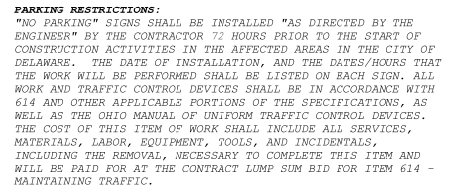 Include coordination between adjacent projects notes.Special Events – City of Delaware to provide finalized list of special eventsDELAWARE COUNTY FAIR – LANE OR SHOULDER CLOSURES ARE NOT PERMITTED DURING THE DELAWARE COUNTY FAIR 6AM-10PM DAILY ON THE FOLLOWING ROUTES:US 36 BETWEEN SR 257 AND I-71Within City limits – no lane closures 6A-9A or 3P-6P.MAINTENANCE OF PEDESTRIAN TRAFFIC:		Yes 		No BIKEWAYS:						Yes 		No MASS TRANSPORTATION:	Yes 		No  Possible  (To Be Determined)RAILROADS:						Yes 		No Designer to coordinate with CSX Railroad for crossings at DEL-36 SLM 9.368.  Agreement will be required.  Initial coordination should begin immediately and be sent out with “Begin In-House Design” submittal.MAINTENANCE OF RAILROAD TRAFFIC:		Yes 		No Designer to coordinate with CSX Railroad for crossings at DEL-36 SLM 9.368.  Agreement will be required.  Initial coordination should begin immediately and be sent out with “Begin In-House Design” submittal.AERIAL PHOTOGRAPHY AND/OR MAPPING:	Yes 		No FIELD SURVEYS:					Yes 		No R/W ACQUISITION ANTICIPATED:			Yes 		No R/W ENCROACHMENT:		Yes 		No 		Possible  (To Be Determined)The City of Delaware will do a review of the project limits and determine if there are any existing RW Encroachments. Please provide all information to D6 ROW office by no later than xx/xx/xxxx.If there are no RW encroachments, the City will provide that information, in writing to Tammy Boring 2 months prior to the RW Certification date (to be determined as the project schedule develops)If there are RW encroachments, Tammy Boring will need a list of those encroachments and if they are being permitted, removed by the property owner or being removed by the project. This list and disposition of how encroachments will be handled, needs to be provided 2 months prior to the RW Certification date (to be determined as the project schedule develops).UTILITY IMPACTS ANTICIPATED:			Yes 		No No utility impact anticipated on this project due to the scope of the work in relation to the proximity to the existing utilities within the construction limits of the project.All aerial crossings of utilities will need to be taken into consideration because they will remain during project.If any depth of pavement changes, take underground utilities into consideration at the impacted station locations if applicable.All guardrail replacements must be placed in the same location or it is the expectation of the contractor to place the guardrail in locations that do not cause conflicts with underground utilities.Designer Note – Please add the following plan note –UTILITIES:THE ODOT CONTRACTOR IS REQUIRED TO CONTACT OHIO811 A MINIMUM OF 48 HOURS EXCLUDING WEEKENDS AND HOLIDAYS TO PERMIT ALL UNDERGROUND UTILITIES AN OPPORTUNITY TO MARK THEIR LINES. IT IS ALSO THE ODOT CONTRACTOR’S RESPONSIBILITY TO CONTACT ALL NON-MEMBERS OF OHIO811. DIRECTLY A MINIMUM OF 48 HOURS’ NOTICE EXCLUDING WEEKENDS AND HOLIDAYS TO PROVIDE THEM WITH THE SAME OPPORTUNITY.IT IS ODOT’S EXPECTATION THAT ALL GUARD RAIL POSTS WILL BE INSTALLED IN THE SAME LOCATIONS AND THERE WILL BE NO DISRUPTION TO UNDERGROUND UTILITIES. IF THERE IS A UTILITY MARKING WITHIN THE TOLERANCE ZONE OF A UTILITY LOCATE FROM THE PROPOSED GUARDRAIL PLACEMENT IT IS THE ODOT CONTRACTORS RESPONSIBILITY TO DIRECTLY CONTACT THE IMPACTED UTILITY AND WORK WITH THEM TO FIND A SOLUTION THAT DOES NOT CHANGE THE GUARDRAIL PLACEMENT OR DAMAGE THE EXISTING UTILITY. NO UTILITY RELOCATION WILL BE REIMBURSED NOR WILL DELAY CLAIMS BE PERMISSIBLE BASED ON A LACK OF COORDINATION BETWEEN THE ODOT CONTRACTOR AND THE IMPACTED UTILITY.ENVIRONMENTAL DOCUMENT TYPE ANTICIPATED:	C1			C2			D1			D2			D3			Other Higher Level Document	 PROJECT LIMITS WITHIN FLOODPLAIN:		Yes 		No Possible small encroachment on US-36.  The current environmental document level, C1, requires no further coordination.See Floodplain Maps located at:	Q:\Bridge\Bridge Maps\FloodplainShortcut of map also copied into project folder:	Delaware.pdf ENVIRONMENTAL ISSUES ANTICIPATED:FENCING:			Yes 		No LEGISLATION:	 		Yes 		No Participatory legislation will be required for this project. ODOT’s funds are capped on this project at $85k/LM, the City of Delaware funding contribution is currently estimated at ~$375.5k for the surface related items. Any full depth pavement repairs, special striping, curb ramps, signal upgrades, etc., will be funding 100% by the City of Delaware and are not currently estimated at this time.OTHER WORK NOT DESCRIBED ABOVE:		Yes 		No DELIVERABLES REQUIRED (but not limited to):Prelim Coordination Plan (Env and R/R)Stage 3 Plan for ReviewFinal Plan PackageAll Project Development to follow the current version of the ODOT Plan Development Process and applicable Design Manuals. BRIDGE SCOPE OF WORKDEL-36-9.838, SFN 2100851, over Delaware Run – 16’ long culvert – pave over with same treatment as roadwayGUARDRAIL SCOPE OF WORKOPENING DAY (2025)OPENING DAY (2025)DESIGN YEAR (2037)DESIGN YEAR (2037)ADTADTTADTADTTDEL-36-7.25-10.14414,0001,12016,5001,320DEL-36-10.144-10.37318,50055521,500645DEL-36-10.373-10.42520,0001,20022,5001,350DEL-521-0.00-0.189,1002739,400282